Муниципальное автономное дошкольное образовательное учреждение г. Мурманска № 97ПРИКАЗОт 01.09.2022                                                                                                                          № 248/1Об утверждении типовой формы согласия на обработку персональных данных, разрешенных субъектом персональных данных для распространенияРуководствуясь статьями 9, 101, пунктом 2 части 1 статьи 181 Федерального закона от 27 июля 2006 года № 152-ФЗ «О персональных данных», Уставом МАДОУ г. Мурманска № 97, -ПРИКАЗЫВАЮ:1. Утвердить типовую форму согласия на обработку персональных данных, разрешенных субъектом персональных данных для распространения (прилагается).2. Типовая форма согласия на обработку персональных данных, разрешенных субъектом персональных данных для распространения, подлежит опубликованию на официальном сайте МАДОУ г. Мурманска № 97 в течение 10 дней после издания настоящего приказа.3.Обеспечить оформление согласий сотрудников учреждения на обработку персональных данных, разрешенных субъектом персональных данных для распространения, в срок до 10.10.2022 г.4. Исключить возможность распространения персональных данных сотрудников (в том числе размещения в сети Интернет на официальном сайте учреждения сведений о фамилии, имени, отчестве, должности, месте работы, телефоне, адресе электронной почты) без их согласия.5. Контроль за исполнением настоящего приказа оставляю за собой.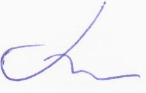 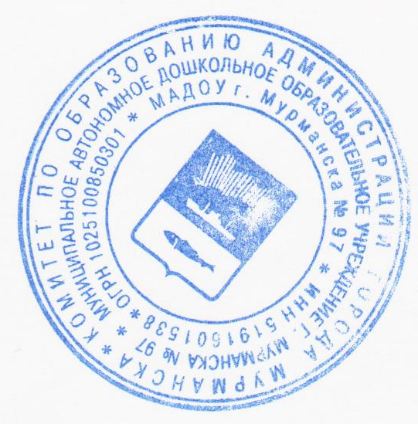 Заведующий МАДОУ г. Мурманска № 97                    Г.А.ГалыгинаУТВЕРЖДЕНА приказом МАДОУ г. Мурманска № 97 от «01» сентября 2022 г. № 248/1ТИПОВАЯ ФОРМА СогласиЯ НА ОБРАБОТКУ ПЕРСОНАЛЬНЫХ ДАННЫХ,РАЗРЕШЕННЫХ СУБЪЕКТОМ ПЕРСОНАЛЬНЫХ ДАННЫХ ДЛЯ РАСПРОСТРАНЕНИЯ 
Настоящим я, ________________________________________________________________________,(Ф. И. О. субъекта персональных данных полностью)паспорт серия _________ № ____________, выдан «____» _____________ 20___ года ________________________________________________________________________________,______________________________________________________________________________________ зарегистрированная(ый) по адресу: _________________________________________________ ________________________________________________________________________________Адрес электронной почты: ______________________, номер телефона: ___________________ руководствуясь ст. 9, 10.1 Федерального закона от 27.07.2006 № 152-ФЗ «О персональных данных», даю согласие на распространение работодателем - МАДОУ г. Мурманска № 97(ОГРН 1025100850301, ИНН 5191601538), зарегистрированному по адресу: 183025                    г. Мурманск, ул. Трудовых Резервов, д.7,(наименование или фамилия, имя, отчество (при наличии) оператора персональных данных)(далее – Оператор) на распространение моих персональных данных с целью размещения информации обо мне на официальном сайте МАДОУ г. Мурманска № 97в следующем порядке:         Сведения об информационных ресурсах Оператора, посредством которых будут осуществляться предоставление доступа неограниченному кругу лиц и иные действия с моими персональными данными:     Настоящее согласие дано мной добровольно и действует со дня его подписания до момента поступления требования о прекращении обработки и распространения персональных данных.    Я имею право отозвать свое согласие на основании письменного заявления и (или) потребовать прекратить распространять мои персональные данные, при этом действие настоящего согласия на обработку персональных данных, разрешенных субъектом персональных данных для распространения, прекращается с момента поступления Оператору такого требования (отзыва). В этом случае Оператор обязан прекратить любую обработку указанных выше персональных данных с момента поступления Оператору требования (отзыва), за исключением случаев, когда обязанность по обработке этих данных предусмотрена действующим законодательством.«____» ______________ 20 ___ года    _________________ /___________________________/                                                                                                    (подпись)                                    (расшифровка подписи)Категория персональных данныхПереченьперсональныхданныхРазрешаю 
к распространению (да/нет)Неограниченному кругу лиц(да/нет)Условия 
и запретыДополнительные условияПерсональные данныеФамилияПерсональные данныеИмяПерсональные данныеОтчествоПерсональные данныеДата рожденияПерсональные данныеМесяц рожденияПерсональные данныеГод рожденияПерсональные данныеМесто рожденияПерсональные данныеАдресПерсональные данныеСемейное положениеПерсональные данныеОбразованиеПерсональные данныеПрофессияПерсональные данныеМесто работыПерсональные данныеМобильный телефонАдрес электронной почты Специальные категории персональных данныхСостояние здоровьяСпециальные категории персональных данныхСведения о судимостиБиометрические персональные данныеЦветное цифровое фотографическое изображение лицаИнформационный ресурсДействия с персональными данными(указать адрес сайта, состоящий из наименования протокола (http или https), сервера (www), домена, имени каталога на сервере и имя файла веб-страницы)(указать, как распространяются персональные данные)http://sadik97.ruПредоставление сведений неограниченному кругу лиц